UMOWA PARTNERSTWA POMIĘDZY 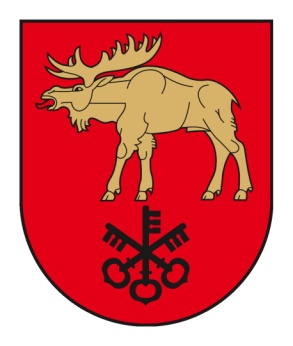 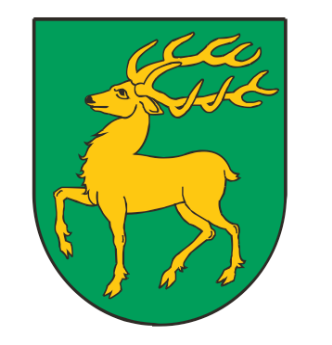 SAMORZĄDEM REJONU ŁOŹDZIEJSKIEGO I GMINĄ DRAWSKOZawarta w dniu  ………….. 2020 r.w Lazdijai pomiędzy:Samorządem Rejonu Lazdijai Republiki Litewskiej, reprezentowanym przez:   Mer Samorządu Rejonu Łoździejskiego  - Ausma MiškinienéaGminą Drawsko, w Rzeczypospolitej Polskiej, reprezentowaną przez:  Wójta Gminy Drawsko – Bartosza Niezborałę§ 1Strony umowy, Samorząd Rejonu Łoździejskiego i Gmina Drawsko za obopólnym porozumieniem podpisują niniejszą umowę partnerstwa w celu wzmocnienia przyjaznych stosunków między republikami Litwy i Polski.§ 2Strony umowy zamierzają promować i rozwijać współpracę w zakresie: ochrony środowiska, edukacji, kultury, kultury fizycznej, turystyki, wymiany młodzieży i seniorów, misji biznesowych, udziału we wspólnych wystawach, targach i dzielenia się doświadczeniami                       w świadczeniu usług publicznych dla ludności. § 3Strony umowy będą dążyć do rozwoju wszelkiego rodzaju wymian gospodarczych, będą wspierać współpracę przedsiębiorców i lokalnych instytucji, społeczności oraz, w miarę możliwości będą zachęcać do udziału w misjach biznesowych, wystawach, targach, inicjatywach społecznych, dniach miasta i innych uroczystościach ważnych dla samorządu/gminy.§ 4Strony postanawiają wspierać wymianę kulturalną i przygotowanie wspólnych projektów kulturalnych, edukacyjnych, zdrowotnych i środowiskowych. Strony umowy zobowiązują się do poszanowania tradycji i różnic stron w ramach realizacji niniejszej umowy.§ 5Strony umowy będą współpracować zgodnie z obowiązującym ustawodawstwem krajowym każdej strony, realizując wspólne projekty na swoich terytoriach, które mogą być dodatkowo finansowane  z pozyskanych środków zewnętrznych. § 6Szczególne środki umowy partnerstwa (w tym sprawy finansowe i organizacyjne ponoszonych wydatków) zostaną ustanowione w drodze bezpośredniej dyskusji lub korespondencji między osobami upoważnionymi do podejmowania decyzji w Samorządzie Rejonu Łoździejskiego i Gminie Drawsko. § 7Niniejsza umowa zawarta na czas nieokreślony i wchodzi w życie z chwilą jej podpisania przez obie strony.§ 8Umowa może zostać zmieniona za obopólnym porozumieniem. § 9Umowa sporządzona w języku litewskim i polskim. Wszystkie egzemplarzy mają jednakową moc prawną.Mer Samorządu Rejonu Łoździejskiego		                         Wójt Gminy Drawsko ………………………………………………                                   ……………………………                                                                                                           